Karunakara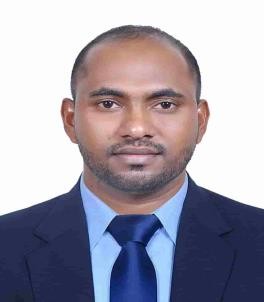 Accounts, Finance & AdministrationPERSONAL SUMMARYA Positive thinking and well experienced academic, possessing drive, ambition, and ability. Having a broad knowledge of organizing, managing and supporting the day-to-day activities required for running an organization. Having overall 9+ years of experience in this industry and Excellent organizational skills gained through all-round administrative experience. Willing to relocated and adaptable to new circumstances.OBJECTIVELooking for an opportunity for personal development and career progression with a reputable academic or any dynamic and competitive environment, where I would be able to significantly contribute to the organization’s goodwill and continuously enhance my skill-set.WORK EXPERIENCEMechanical Services in Dubai, UAE (2017 June to 2019 Nov ) Role: Accountant.Working as head of Finance and Accounts, fully responsible for all finance and Accounts related activities of the company.Follow up of major clients for receivables, to release our payments without hampering relations.Efficiently managing payable with releasing payment as per agreed terms and conditions.Handling and keeping good relation with Bankers, Client and Suppliers.Handling VAT Filing, and Pay roll according to WPS guidelines of central Bank.Hotel in Abu Dhabi, UAE ( 2014 May to 2017 June ) Role: Accountant.General Ledger-Ensuring that provisioning of various expenses and incomes are made before closing of reporting period along with allocation of prepaid expenses.Ensuring inter-company balances with subsidiaries are reconciled at every reporting period end.GL cleaning work done at each year end, identifying non-moving GL balances and writing off/back the balances after getting management approval.Trail balance scrutiny- variance analysis of GLs at every month end and reporting to management.Accounts Receivable –Responsible for rising Invoices as per the Contract. Follow-up for payments from clients as per the payment terms. Preparing the Reconciliation Statement of Clients Ledger Accounts.Monitoring the Debtors’ Accounts for ensuring Timely Receipts, Analyzing & Preparing Credit note as per Management advice.Reconciliation with major customers at every quarter end, settling disputes and obtaining balance confirmation.To Submit the Aging Summary/Accounts Receivable report every fortnightly to Management office.To conduct monthly credit meeting, including explaining past due accounts and outlining plans for collection.Contact Details: karunakara-395952@gulfjobseeker.comPassport DetailsDate of Expiry :21-11-2021Visa StatusEmployment ( Canceled )Ready to Join ImmediatelyDriving LicenseDate of Expiry :22-11-2021Area of ExpertiseAccountancy and Book KeepingFront Office ManagementStaff Performance AnalysisBudget Control &Cost ControlStaff Recruitment & On BoardingSales CoordinatorProfessional SkillsIT SkillsLeadership AbilityPro-active ApproachStrong CommunicationTeam Building SkillsAble to DelegateProfessional QualificationsTally 9 ERPMS OFFICEInternet ApplicationsIDS (Intellectual Data System)Academic QualificationPost Graduate in Commerce (M.com) withPERSONAL SUMMARYA Positive thinking and well experienced academic, possessing drive, ambition, and ability. Having a broad knowledge of organizing, managing and supporting the day-to-day activities required for running an organization. Having overall 9+ years of experience in this industry and Excellent organizational skills gained through all-round administrative experience. Willing to relocated and adaptable to new circumstances.OBJECTIVELooking for an opportunity for personal development and career progression with a reputable academic or any dynamic and competitive environment, where I would be able to significantly contribute to the organization’s goodwill and continuously enhance my skill-set.WORK EXPERIENCEMechanical Services in Dubai, UAE (2017 June to 2019 Nov ) Role: Accountant.Working as head of Finance and Accounts, fully responsible for all finance and Accounts related activities of the company.Follow up of major clients for receivables, to release our payments without hampering relations.Efficiently managing payable with releasing payment as per agreed terms and conditions.Handling and keeping good relation with Bankers, Client and Suppliers.Handling VAT Filing, and Pay roll according to WPS guidelines of central Bank.Hotel in Abu Dhabi, UAE ( 2014 May to 2017 June ) Role: Accountant.General Ledger-Ensuring that provisioning of various expenses and incomes are made before closing of reporting period along with allocation of prepaid expenses.Ensuring inter-company balances with subsidiaries are reconciled at every reporting period end.GL cleaning work done at each year end, identifying non-moving GL balances and writing off/back the balances after getting management approval.Trail balance scrutiny- variance analysis of GLs at every month end and reporting to management.Accounts Receivable –Responsible for rising Invoices as per the Contract. Follow-up for payments from clients as per the payment terms. Preparing the Reconciliation Statement of Clients Ledger Accounts.Monitoring the Debtors’ Accounts for ensuring Timely Receipts, Analyzing & Preparing Credit note as per Management advice.Reconciliation with major customers at every quarter end, settling disputes and obtaining balance confirmation.To Submit the Aging Summary/Accounts Receivable report every fortnightly to Management office.To conduct monthly credit meeting, including explaining past due accounts and outlining plans for collection.Accountancy main from “Karnataka State Open University Mysore” of Karnataka -India, June-2013Graduate in commerce (B. Com) with accountancy Main from “Karnataka State Open University Mysore” of Karnataka – India, June-2009Key Skills Leading by example, providing clear management and leadership.Innovation ideas for the ultimate growth of Organization by means of statistical and analytical thinking.Emotionally Matured, self- oriented, Self-motivated & pro-active person.Good office management skills and computing skills.Coordination of maintenance of systems, document records, space management, etc.Self-motivated with the ability to work on my own initiative.Good communication skillsLanguages English ,Hindi, KannadaComputer Skill Knowledge of using a range of office software, including email, spreadsheets and databases.HobbiesTravelingPersonal DetailsNationality : IndianMarital Status : MarriedDate of Birth : 19/07/1984Gender : MaleNationality : IndianAccounts Payable –Responsible for timely payment to vendors and suppliers within due dates as per purchase order.Ensuring that payment is made strictly as per the terms and conditions of purchase order.Preparation of monthly and quarterly GRIR & advance ageing report and making necessary follow-ups.Reconciliation with major vendor at every quarter end, settling disputes and obtaining balance confirmation.C) Manappuram Group of Companies Kerala, India. ( 2011 May to 2014 May ) Role : ManagerAdministering HR Systems and Monitoring Staff Attendance & Staff Absenteeism on daily basis. I am flexible with strong team-working skills, able to work individually or as part of a group. Involved in a wide variety of tasks in areas such as admission resource planning, marketing and recruitment.Accounting and Book Keeping for day to day departmental activities.Conducted kick-off meetings with external suppliers and service providers.Communication with various stake holders and management via various means like telephone and emails on daily basis.Monitoring Staff attendance and absenteeism on daily basis.Member of staff recruitment interview panel.Effectively maintained company job portals and personal files of employees.Ensured a healthy working atmosphere with colleagues and have built sound interpersonal relationships.Entering the concise work results in the HR System which assures its confidentiality.Aryadurga Agencies. Karnataka India, ( 2005 Oct to 2011 May) Role : Sales CoordinatorCoordinating the sales team by managing schedules, filing important documents and communicating relevant information.Ensuring the adequacy of sales-related equipment or material. Responding to complaints from customers and give after-sales support when requested.Communication with both bank and client.Checking mails from bank and clients response them quickly.Preparing daily report, verify documents etc.Yours SincerelyKarunakara